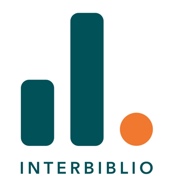 Gesuch um Unterstützung für einen WeiterbildungskursRequête de soutien pour un cours ou une formation continue Antragstellende Bibliothek / Bibliothèque requérante:Organisator des Kurses /Organisation du coursKurstitel / Titre du coursKursleitung /Formateur.riceKursdauer (Anzahl Stunden)/Durée du cours (nombre d’heures)Begründung der Weiterbildung / Justification pour la formation continueKostenaufstellung / Etablissement des frais Evtl. Beiträge von anderen Institutionen / Ev. subventions par d’autres institutionsErwünschter Beitrag von Interbiblio / Soutien désiré d‘InterbiblioDatum/ Date : 				Unterschrift/ Signature: 